Séminaire sur l’Evangélisation du Peuple Juif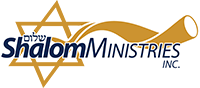 Bon d’inscriptionJe m’inscris pour le séminaire du 7-11 avril à Larodde.Nom : _________________________________________________Prénom : ______________________________________________Né(e) le : _________________________Adresse : ____________________________________________________________________________________________________E-mail : _______________________________________________Téléphone : _______________________Je viendrai en : Voiture à ____h_____Train/TER Bus à l’arrêt de Tauves le ___/___ à ___h___Cochez votre formule :___ Je viens pour le séjour entier et paie la somme de 140€ pour les 4 nuitées, repas compris. ___ Je viens seulement les journées du _____ au _____ et règlerai la somme de 30€ par jour pour le séminaire et les repas.___Je suis Pasteur, responsable d’une église ou étudiant dans un Institut Biblique. Je profite d’une réduction de 50% sur le séjour.___J’aurais besoin de louer des draps et serviette de bains durant mon séjour pour 5€.Déroulement du Séjour
Mardi 7 : Arriver à partir de 14h0019h00 : Diner20h30-21h45 : Réunion
Mercredi 8 – Vendredi 10 :8h00-9h15 : Petit déjeuner10h00-10h50 : Session10h50-11h10 : Pause 11h10-12h00 : Session12h30-13h30 : Repas de Midi13h30-15h30 : Temps Libre15h30-16h30 : Session16h30-17h00 : Goûter 17h00-18h00 : Temps de Partage, Prière, ou Q/R19h00-20h00 : Diner20h30-21h45 : Réunion
*Vendredi Soir, le partage de la Pessah et la prédication se feront pendant le repas de soir21h45-23h00 : Tisane, partage, coucher
Samedi 11 :8h00-9h00 : Petit déjeuner9h30-10h30 : Session10h30-11h00 : Pause et Partages11h00-11h30 : Nettoyage, préparation au départ11h30-12h30 : Pique-niques sur place ou à emporter13h00 : Départs*Ce planning est susceptible d’être modifié pendant le séjour selon les besoins de nos orateurs.
 NB : N’oubliez pas vos draps. Oreillers et couvertures sont fournis.
NB : Sentez-vous libre d’amener votre instrument de musique.
